Мелентьев Андрей Алексеевич (фамилия имя отчество)ОСНОВНАЯ ИНФОРМАЦИЯ:ОБРАЗОВАНИЕ: ОЦЕНКА ПРОФЕССИОНАЛЬНЫХ КВАЛИФИКАЦИЙ:Дата рождения:07.07.2003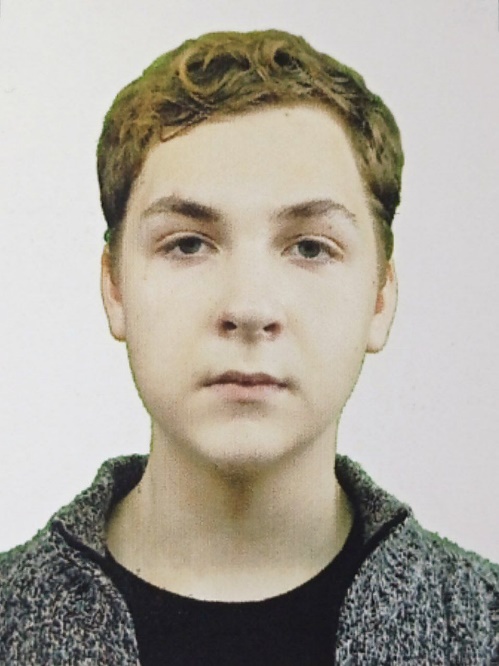 Семейное положение:Не женатМесто жительства:Г. Хабаровск, Хабаровский край, г. Хабаровск, ул. Тихоокеанская, квартира 230. Телефон:+7(999)083-6750E-mail:brooklynnights@bk.ruЦЕЛЬ:Поиск работыПериодобученияНазвание учебного учрежденияСпециальность/профессия 01.09.2019 по30.06.2022КГА ПОУ «Хабаровский технологический колледж»Продавец, контролёр-кассирНазвание профессииНазвание организации, производившей оценкуГод прохождения2021Опыт работы (включая практическое обучение):ИП Сотникова Марина Владимировна, минимаркет «САНВЭЙ»Профессиональные навыки:Оказывать посетителям данного магазина помощь в приобретении товара. Консультировать их, информировать об акциях, скидках, продукции, данного магазина. Следить за качеством товара и порядком в торговом зале, складе и полках магазина.Дополнительные навыки:Работа на компьютере с пакетом программ Microsoft Office (Microsoft Word, Microsoft Excel, Microsoft Publisher, Microsoft PowerPoint).Личные качества:Добросовестность, отзывчивость, дисциплинированность, коммуникабельность.На размещение в бланке данных резюме выпускников на сайте колледжа моейПерсональной информации и фото СОГЛАСЕННа размещение в бланке данных резюме выпускников на сайте колледжа моейПерсональной информации и фото СОГЛАСЕН